Срок проведения независимой правовой экспертизы 3 дня.ПРОЕКТ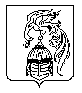 ИВАНОВСКАЯ ОБЛАСТЬАДМИНИСТРАЦИЯ ЮЖСКОГО МУНИЦИПАЛЬНОГОРАЙОНАПОСТАНОВЛЕНИЕот______________№______-п        г.  ЮжаО внесении изменений в постановление Администрации Южского муниципального района от 06.11.2018 № 1179-п «Об основных направлениях бюджетной и налоговой политики Южского городского поселения на 2020 год и на плановый период 2021-2022 годов, прогнозе основных характеристик бюджета Южского городского поселения»В соответствии со статьей 172 Бюджетного кодекса Российской Федерации, в целях составления проекта бюджета Южского городского поселения на 2020 год и плановый период 2021-2022 годов, Администрация Южского муниципального района п о с т а н о в л я е т:1. Изложить наименование постановления Администрации Южского муниципального района от 06.11.2018 № 1179-п «Об основных направлениях бюджетной и налоговой политики Южского городского поселения на 2020 год и на плановый период 2021 - 2022 годов, прогнозе основных характеристик бюджета Южского городского поселения» в новой редакции:-«Об основных направлениях бюджетной и налоговой политики Южского городского поселения на очередной финансовый год и на плановый период, прогнозе основных характеристик бюджета Южского городского поселения».2. Изложить в новой редакции:         2.1. Приложение № 1 Основные направления бюджетной и налоговой политики Южского городского поселения на 2019 год и на плановый период 2020 и 2021 годов» (Приложение № 1).          2.2. Приложение № 2 «Прогноз основных характеристик бюджета Южского городского поселения» (Приложение № 2).         2.3. Приложение № 3 «Показатели финансового обеспечения муниципальных программ Южского городского поселения» (Приложение № 3).  3. Опубликовать настоящее постановление в  официальных изданиях «Правовой Вестник Южского муниципального района», «Вестник Южского городского поселения», разместить на официальном сайте Южского муниципального района Ивановской области www.yuzha.ru.Глава Южскогомуниципального района                                               	      В.И. ОврашкоПриложение № 1к постановлению АдминистрацииЮжского муниципального районаот_____________№___-п«Приложение № 1 к постановлению Администрации Южского муниципального районаот 06.11.2018  № 1179-пОсновные направления бюджетной и налоговой политики Южского городского поселения на 2020 год и на плановый период 2021 и 2022 годов	Основные направления бюджетной и налоговой политики Южского городского поселения на 2020 год и на плановый период 2021 и 2022 годов подготовлены в соответствии со статьями 172 и 184.2 Бюджетного кодекса Российской Федерации (далее -  Бюджетный кодекс), решением Совета Южского городского поселения «Об утверждении Положения о бюджетом процессе Южского городского поселения», с учетом итогов реализации бюджетной и налоговой политики в 2017 - 2019 годах. При подготовке основных направлений бюджетной и налоговой политики Южского городского поселения были учтены положения Указа Президента Российской Федерации от 7 мая 2018 года № 204 «О национальных целях и стратегических задачах развития Российской Федерации на период до 2024 годов», послание Президента Российской Федерации Федеральному собранию от 20.02.2019 «Послание Президента Федеральному собранию».	Целью основных направлений бюджетной  политики на 2020 - 2022 годы (далее бюджетная политика) является описание условий, принимаемых для составления проекта бюджета Южского городского поселения (далее –бюджет  поселения) на 2020 - 2022 годы, основных характеристик и прогнозируемых параметров бюджета поселения, а также обеспечение прозрачности и открытости бюджетного планирования.	Бюджетная политика на 2020 - 2022 годы направлена на создание условий для устойчивого социально-экономического развития Южского городского поселения в целях обеспечения реализации приоритетных для поселения задач.	Основными задачами бюджетной политики на 2020 - 2022 годы является исполнение принятых расходных обязательств наиболее эффективным способом, четкая увязка бюджетных расходов и повышение их влияния на достижение установленных целей государственной политики, обеспечение стабильности, формирующей условия для устойчивого экономического роста городского поселения.	Для обеспечения долгосрочной сбалансированности и устойчивости бюджетной системы предусматривается:- принятие мер по повышению собираемости и эффективности администрирования налоговых и других обязательных платежей, снижению задолженности в бюджетную систему;-  проведение оценки эффективности налоговых льгот;-  усиление контроля за своевременным и полным внесением арендной платы  за земельные участки и муниципальное имущество;- контроль за соблюдением оплаты труда работников муниципальных учреждений и органов местного самоуправления;- запрет на установление расходных обязательств Южского городского поселения, не связанных с решением вопросов, отнесенных Конституцией Российской Федерацией, федеральными  и региональными законами к полномочиям органов местного самоуправления.Итоги реализации бюджетной и налоговой политики в 2018 году	Исполнение доходной части бюджета поселения в 2018 году на 100,3% от плановых назначений позволило администрации Южского городского поселения осуществлять финансирование расходов в рамках реализации мероприятий муниципальных программ и непрограммных направлений деятельности органов местного самоуправления в объемах, подтвержденных заявками главных распорядителей. В бюджет Южского городского поселения в 2018 году поступило  доходов в сумме 86,2 млн. руб., в том числе поступления налоговых и неналоговых доходов составило 47,2 млн. руб.  из уточненного плана 43,2 млн. руб. или 109,2%.В приоритетном порядке обеспечено финансирование из бюджета поселения расходов на культуру 80,7 %, социальную политику 94,0 %,  национальную экономику 98,2 % и жилищно-коммунальное хозяйство  77,9 %.В 2018 году решение задач социально-экономического развития Южского городского поселения осуществлялось в условиях обеспечения сбалансированности и устойчивости бюджетной системы поселения. Отсутствие возможностей для наращивания объема расходов привело к необходимости выявления внутренних резервов и перераспределения их в пользу приоритетных направлений и проектов.С целью решения прозрачности и открытости бюджетного процесса, обеспечения вовлечения  граждан в бюджетный процесс актуальная информация о бюджете и его исполнении в доступной для понимания форме размещается в официальном издании «Вестник Южского городского поселения» и на официальном сайте Южского муниципального района в информационно-телекоммуникационной сети «Интернет» в разделе «Бюджет для граждан».По итогам работы за 2018 год, согласно оценке проведенной Департаментом финансов Ивановской области, городскому поселению присвоена 1 степень качества, свидетельствующая о надлежащем уровне управления бюджетным процессом.Основные направления бюджетной политики на 2020 - 2022 годыВ условиях ограниченности собственных доходов бюджета поселения на первый план выходит решение задач повышения эффективности расходов и переориентации бюджетных ассигнований в рамках существующих бюджетных ограничений на реализацию приоритетных направлений   социально-экономической политики поселения, достижение измеримых общественно значимых результатов, с учетом обеспечения достижения целей национальных проектов в соответствии с  Указом Президента Российской Федерации от 07.05.2018 № 204 «О национальных целях и стратегических задачах развития Российской Федерации на период до 2024 года».При формировании бюджета Южского городского поселения необходимо обеспечить безусловное исполнение действующих расходных обязательств, в том числе с учетом их оптимизации и эффективности исполнения, осуществления взвешенного подхода к принятию новых расходных обязательств и сокращения неэффективных бюджетных расходов.Для развития экономики Южского городского поселения необходимо создать условия для притока инвестиций, повышать привлекательность Южского городского поселения не только для отдельных производств, а комплексно и постоянно усиливать позиции города в конкурентной борьбе за инвесторов. Южское городское поселение Южского муниципального района 14.12.2018 получило статус территории опережающего социально-экономического развития (ТОСЭР) (постановление Правительства РФ №1522) на 10 лет (2019 – 2028 гг). В рамках ТОСЭР возможно осуществление 20 видов деятельности (ОКВЭД). Показатели эффективности функционирования: за 10 лет: количество резидентов ТОР (ед.) - 14;	       количество созданных рабочих мест - 261;	       объем инвестиций – 613,2 млн. руб.По состоянию на 13.09.2019 года в реестр резидентов территорий опережающего социально - экономического развития на территориях монопрофильных муниципальных образований Российской Федерации (моногородов) включено два предприятия, реализующие инвестиционные проекты в ТОСЭР «Южа»:- ООО «Сыродел»: инвестиционный проект по производству молочной продукции, в том числе сыра и йогурта. Общий объем инвестиций – 30,0 млн. руб., количество создаваемых рабочих мест - 25.- ООО «Южское подворье»: инвестиционный проект по созданию предприятия по переработке молока. Общий объем инвестиций - 28,4 млн. руб., количество создаваемых рабочих мест - 16. В 2020 году деятельность Администрации Южского муниципального района также будет направлена на поддержку малого и среднего бизнеса. В трехлетней перспективе 2020 - 2022 годов приоритеты бюджетной политики будут направлены на совершенствование  инструментов программно-целевого планирования и управления с учетом  социально-экономического развития поселения и реальных финансовых возможностей бюджета Южского городского поселения, развития механизма проектного управления, дальнейшего совершенствования системы оценки эффективности реализации муниципальных программ.Повышение открытости и доступности бюджета и бюджетного процесса необходимо реализовать посредством размещения в телекоммуникационной сети Интернет информации о муниципальных финансах для понимания гражданами реализуемой в Южском городском поселении бюджетной и налоговой политики.Основные направления налоговой политики на 2020 - 2022 годыОсновные направления налоговой политики на 2020 год и на плановый период 2021 и 2022 годов определяют действия администрации Южского муниципального района в части формирования доходов и являются основой для формирования бюджета городского поселения на 2020 год и на плановый период 2021 и 2022 годов.Администрацией района будет продолжена работа по сохранению, укреплению и развитию налогового потенциала путем совершенствования механизмов взаимодействия органов местного самоуправления Южского городского поселения и территориальных органов государственной власти в части качественного администрирования доходных источников бюджета Южского городского поселения и повышения уровня их собираемости, легализации налоговой базы, включая легализацию «теневой» заработной платы. Целями налоговой политики являются обеспечение стабильности поступления доходов в бюджет, сохранение бюджетной устойчивости и обеспечение бюджетной сбалансированности, поддержка предпринимательской и инвестиционной активности на территории городского поселения.Налоговая политика городского поселения в трехлетней перспективе должна быть направлена на мобилизацию всех резервов повышения налоговых поступлений.1)Принятие мер, направленных на повышение дисциплины работодателей – налоговых агентов в отношении налога на доходы физических лиц. Это связано с фактами удержания и несвоевременного   перечисления, а то и совсем не перечисления  в бюджет городского поселения сумм налога налоговыми агентами. Кроме того  бюджет городского поселения несет значительные потери по причине выплаты «теневых»  зарплат.Проводится активная работа по выявлению неформальной занятости на предприятиях и организациях осуществляющую свою деятельность на территории поселения.2)Реализация мер, направленных на вовлечение граждан в предпринимательскую деятельность, сокращение неформальной занятости.3) Повышение уровня собираемости налогов посредством реализации мероприятий, направленных на сокращение задолженности по налогам и сборам в бюджеты бюджетной системы Российской Федерации.Со стороны органов местного самоуправления Южского городского поселения должна быть обеспечена реализация мероприятий, направленных на наращивание собственной налоговой базы.4)Ежегодное проведение оценки эффективности использования   налоговых льгот, установленных представительными органами. В случае выявления по результатам указанной оценки неэффективных налоговых льгот должна осуществляться подготовка предложений по их отмене.5)Совершенствование управления муниципальной собственностью путем повышения эффективности управления муниципальным имуществом и земельными участками. Обеспечения сохранности муниципального имущества, а также  проведения инвентаризации муниципального имущества с целью внесения предложений по дальнейшему использованию имущества.6)Улучшение методов налогового администрирования, за счет повышения ответственности главных администраторов доходов за выполнение плановых показателей поступления доходов в бюджет городского поселения.  7) Продолжение работы межведомственной комиссии по обеспечению поступлений доходов в бюджет городского поселения.8)Выявление резервов по увеличению доходов бюджета городского поселения и реализация комплекса мер по обеспечению положительной динамики поступлений налоговых и неналоговых доходов в бюджет городского поселения и активизации претензионной работы.Основные направления бюджетной и налоговой политики Южского городского поселения на долгосрочную перспективу сохраняют преемственность реализуемых мер, направленных на повышение эффективности использования доходного потенциала для обеспечения заданных темпов экономического роста, обеспечение эффективности управления бюджетными расходами с применением методов проектного управления, безусловное использование принятых социальных обязательств, финансовое обеспечение реализации приоритетных для поселения задач, поддержку предпринимательской и инвестиционной активности.Основные приоритеты бюджетных расходовБюджетная политика Южского городского поселения в сфере расходов ограничена возможностями бюджета поселения по формированию его основных параметров и в первую очередь ориентирована на обеспечение в рамках законодательно установленных полномочий:-концентрации финансовых ресурсов на приоритетных направлениях расходования бюджетных средств, определенных муниципальными программами Южского городского поселения, прежде всего обеспечивающих решение поставленных в указах Президента Российской Федерации от 7 мая 2012 года задач;-совершенствования финансовых механизмов оказания муниципальных услуг (выполнения работ) бюджетными учреждениями. Необходимо совершенствовать инструменты, обеспечивающие эффективное использование предоставленных бюджетным учреждениям субсидий на финансовое обеспечение муниципальных заданий на оказание муниципальных услуг (выполнение работ), в том числе по организации исполнительно-распорядительными органами местного самоуправления Южского муниципального района, осуществляющими функции и полномочия учредителя в отношении учреждений, работы по осуществлению контроля за выполнением муниципальных заданий путем проведения ежеквартального мониторинга. Наличие подобных инструментов является основой финансовой ответственности бюджетных учреждений, без которой расходы на исполнение муниципальных заданий не могут стать эффективными;-равного доступа населения к социальным услугам в сфере культуры и спорта, повышение качества предоставляемых услуг;-достижения целевых показателей, утвержденных муниципальными программами Южского городского поселения, планами мероприятий («дорожными картами») по развитию соответствующих отраслей, в том числе по поэтапному повышению заработной платы отдельных категорий работников учреждений бюджетной сферы.Кроме того, в 2020 – 2022 годах будет продолжена работа по внедрению механизмов эффективного контракта в муниципальных учреждениях в целях установления взаимосвязи между эффективностью деятельности работников и результатами труда, качеством оказываемых муниципальных услуг.В сфере молодежной политики одним из приоритетных направлений будет являться обеспечение проведения мероприятий по социальной адаптации молодежи, направленных на противодействие распространению алкоголизма, наркомании, токсикомании в молодежной среде, профилактику безнадзорности, беспризорности, правонарушений и экстремизма среди молодежи, по гражданско-патриотическому воспитанию молодежи, что позволит обеспечить решение поставленных задач в указанной сфере деятельности.В сфере культуры и туризма бюджетная политика будет направлена на развитие творческого потенциала поселения, создание условий для улучшения доступа населения поселения к культурным ценностям, сохранение и развитие учреждений культуры, укрепление материально-технической базы учреждений культуры и искусства, компьютеризацию и информатизацию отрасли, содействие развитию инфраструктуры туризма, созданию сбалансированного рынка туристских услуг на основе развития въездного и внутреннего туризма на территории Южского городского поселения. В сфере физической культуры и спорта продолжится организация физкультурных мероприятий, спортивных мероприятий.Ключевым направлением бюджетной политики в сфере жилищно-коммунального хозяйства является обеспечение устойчивого функционирования жилищно-коммунального хозяйства, улучшения качества жизни, содержание муниципального жилищного фонда и коммунальной инфраструктуры в соответствии со стандартами качества в границах поселения.          В сфере дорожного хозяйства приоритетным направлением останется дальнейшее развитие дорожной инфраструктуры, сохранение и повышение транспортно-эксплуатационного состояния сети автодорог Южского городского поселения за счёт своевременного проведения комплекса работ по содержанию и ремонту дорог, обеспечивающее безопасные перевозки грузов и пассажиров, а также сохранение и поддержание достигнутого состояния автомобильных дорог. Для качественного достижения указанных целей в рамках дорожного фонда предусматриваются бюджетные ассигнования, направляемые на ремонт, содержание автомобильных дорог общего пользования Южского городского поселения.Бюджетная политика в области транспорта будет направлена на обеспечение потребностей граждан в качественных и доступных услугах в сфере транспорта. Будет сохранено выполнение работ, связанных с осуществлением регулярных перевозок в рамках реализации подпрограммы «Дорожная деятельность и транспортное обслуживание населения Южского городского поселения», что позволит сохранить социально значимые маршруты автобусных пассажирских перевозок.Эффективное управление собственностью городского поселения является неотъемлемой частью бюджетной политики. В предстоящем периоде планируется реализация мероприятий, направленных на сокращение количества муниципальных унитарных предприятий, модернизацию системы экономического мониторинга и контроля за финансово-хозяйственной деятельностью муниципальных унитарных предприятий оптимизацию состава и объема имущества, необходимого для деятельности бюджетных учреждений.».Приложение № 2к постановлению АдминистрацииЮжского муниципального районаот_____________№___-п«Приложение № 2 к постановлению Администрации Южского муниципального районаот 06.11.2018 № 1179-пПрогноз основных характеристикбюджета Южского городского поселения(руб.)Приложение № 3к постановлению АдминистрацииЮжского муниципального районаот_____________№___-п«Приложение № 3 к постановлению Администрации Южского муниципального районаот 06.11.2018 № 1179-пПоказатели финансового обеспечениямуниципальных программ Южского городского поселения(руб.)<*> При наличии нескольких источников финансового обеспечения муниципальных программ (средства федерального бюджета, областного бюджета, бюджета городского поселения и т.д.) данные приводятся в разрезе таких источников.».№ п/пНаименование показателя2019 год2020 год2021 год2022 год2023 год2024 год1.Доходы бюджета - всего145 248 127,1475 036 607,8268 382 937,9668 631 560,8265 154 546,8466 026 949,66в том числе:1.1.-налоговые доходы40 380 816,4744 352 090,2045 515 160,8245 767 160,8242 173 990,8443 017 470,661.2.-неналоговые доходы2 492 528,572 154 058,191 330 000,001 330 000,001 446 156,001 475 079,001.3.-безвозмездные поступления102 374 782,1028 530 459,4321 537 777,1421 534 400,0021 534 400,0021 534 400,002.Расходы бюджета - всего156 775 048,5375 036 607,8268 382 937,9668 631 560,8265 154 546,8466 026 949,66в том числе:2.1.-на финансовое обеспечение муниципальных программ148 058 316,2070 950 961,9465 547 126,3765 799 126,3762 707 005,4263 579 408,242.2.-на непрограммные направления расходов бюджета8 716 732,334 085 645,882 835 811,592 832 434,452 447 541,422 447 541,423.Дефицит (профицит) бюджета-11 526 921,390,000,000,000,000,004.Отношение дефицита бюджета к общему годовому объему доходов бюджета без учета объема безвозмездных поступлений (в процентах)26,90,000,000,000,000,005.Источники финансирования дефицита бюджета - всего11 526 921,390,000,000,000,000,00в том числе:5.1. Бюджетные кредиты от других бюджетов бюджетной системы Российской Федерации-1 242 974,420,000,000,000,000,006.Объем муниципального долга на 1 января соответствующего финансового года1 255 078,300,000,000,000,000,007.Объем муниципальных заимствований в соответствующем финансовом году8.Объем средств, направляемых в соответствующем финансовом году на погашение суммы основного долга по муниципальным заимствованиям1 242 974,420,000,000,000,000,009.Объем расходов на обслуживание муниципального долга12 103,880,000,000,000,000,00»№п/пНаименование показателя2019 год2020 год2021 год2022 год2023 год2024 год1.Расходы бюджета - всего156 775 048,5375 036 607,8268 382 937,9668 631 560,8265 154 546,8466 026 949,66в том числе:1.1.Расходы на реализацию муниципальных программ Южского городского поселения - всего148 058 316,2070 950 961,9465 547 126,3765 799 126,3762 707 005,4263 579 408,24в том числе:1.1.1.- муниципальная программа "Развитие культуры в Южском городском поселении"23 600 429,1223 664 293,7120 560 141,9419 902 734,5119 440 946,6119 711 175,77средства федерального бюджета0,000,000,000,000,000,00средства областного бюджета5 615 908,004 700 258,000,000,000,000,00средства бюджета городского поселения17 984 521,1218 964 035,7120 560 141,9419 902 734,5119 440 946,6119 711 175,771.1.2.- муниципальная программа "Развитие инфраструктуры и улучшение жилищных условий граждан"55 146 795,7045 061 655,9642 683 916,2443 593 323,6741 117 091,0041 689 394,00средства областного бюджета8 758 305,900,000,000,000,000,00средства бюджета городского поселения46 388 489,8045 061 655,9642 683 916,2443 593 323,6741 117 091,0041 689 394,001.1.3.муниципальная программа "Безопасный город"690 000,00775 000,00775 000,00775 000,00578 588,85586 631,24 1.1.4.муниципальная программа "Поддержка граждан (семей) в приобретении жилья в Южском городском поселении"358 800,001 400 012,271 528 068,191 528 068,191 570 378,961 592 207,231.1.5.муниципальная программа "Формирование современной городской среды на территории Южского городского поселения"68 262 291,3850 000,000,000,000,000,00средства федерального бюджета63 960 000,000,000,000,000,000,00средства областного бюджета496 998,730,000,000,000,000,00средства бюджета городского поселения3 805 292,6550 000,000,000,000,000,001.2.Непрограммные направления расходов бюджета8 716 732,334 085 645,882 835 811,592 832 434,452 447 541,422 447 541,42